Wenzao Ursuline University of LanguagesGraduate Institute of European StudiesMaster Thesis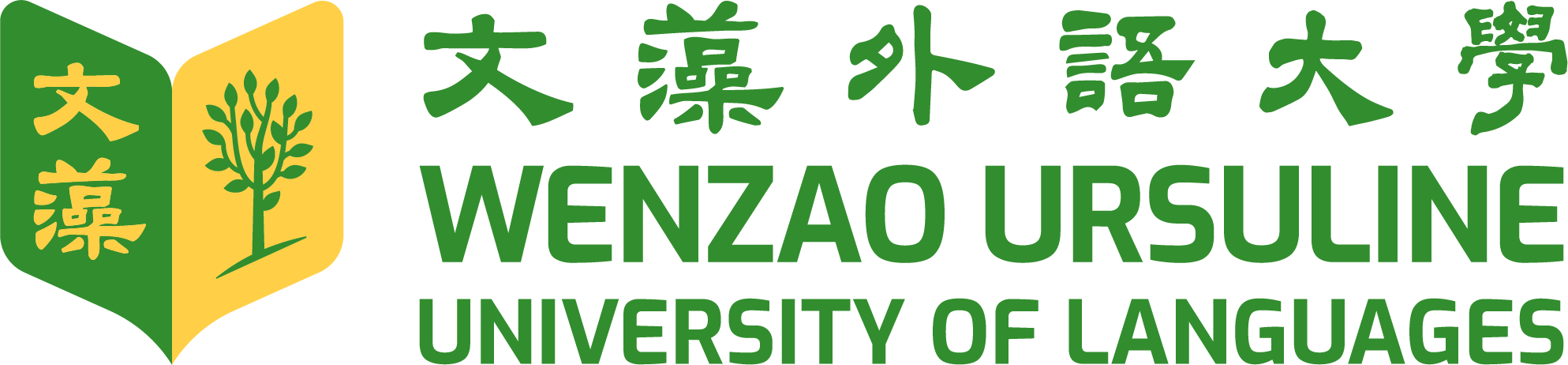 Title of MA Thesis(Font: Times new roman, size: 20，centered)Advisor：Dr. OOOGraduate：OOOJune, 2009Wenzao Ursuline University of LanguagesGraduate Institute of European StudiesMaster ThesisTitle of MA Thesis(Font: Times new roman, size: 20，centered)Advisor：Dr. OOOGraduate：OOOJune, 2009文藻外語大學歐洲研究所碩士學位論文論文題目(標楷體20號字)指導教授：OOO博士研 究 生：OOO撰寫中華民國 100 年 6 月文藻外語大學論文口試委員會審定書所提論文：__________________________________________________________________________________________________________________________________________________________________________________________________________________________________業經本委員會評審通過。中　華　民　國     年     月     日TitleABSTRACTOOOOO（英數Times New Roman，12號字）Keywords:中文題目中文摘要OOOOO（中文標楷體，英數Times New Roman，12號字）關鍵詞：ForewordTable of ContentsABSTRACT	i中文摘要	iiForeword	iiiTable of Contents	ivList of Table	vList of Figure	v一、	Heading’s first layer（標楷體for Mandarin，Times New Roman for English, both use 20 as font size）	11.1	Heading’s second layer（標楷體for Mandarin，Times New Roman for English, both use 18 as font size）	11.1.1	Heading’s third layer（標楷體for Mandarin，Times New Roman for English, both use 16 as font size）	11.1.1.1	Heading’s fourth layer（標楷體for Mandarin，Times New Roman for English, both use 14 as font size）	1References	1List of TableList of Figure論文正文SAMPLEHeading’s first layer（標楷體for Mandarin，Times New Roman for English, both use 20 as font size）Heading’s second layer（標楷體for Mandarin，Times New Roman for English, both use 18 as font size） Heading’s third layer（標楷體for Mandarin，Times New Roman for English, both use 16 as font size）Heading’s fourth layer（標楷體for Mandarin，Times New Roman for English, both use 14 as font size）References本校所碩士班君口試委員指導教授所　　長